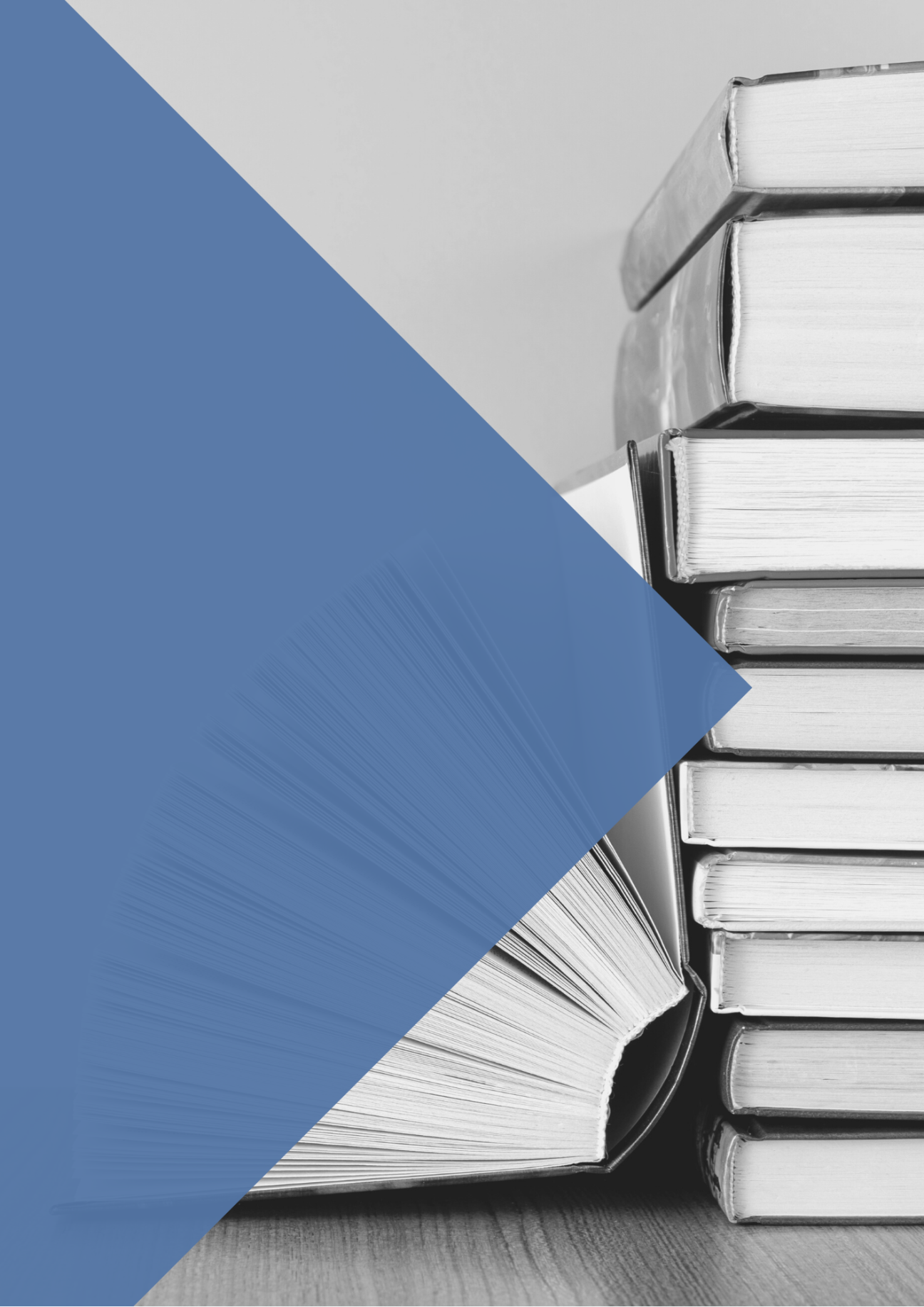 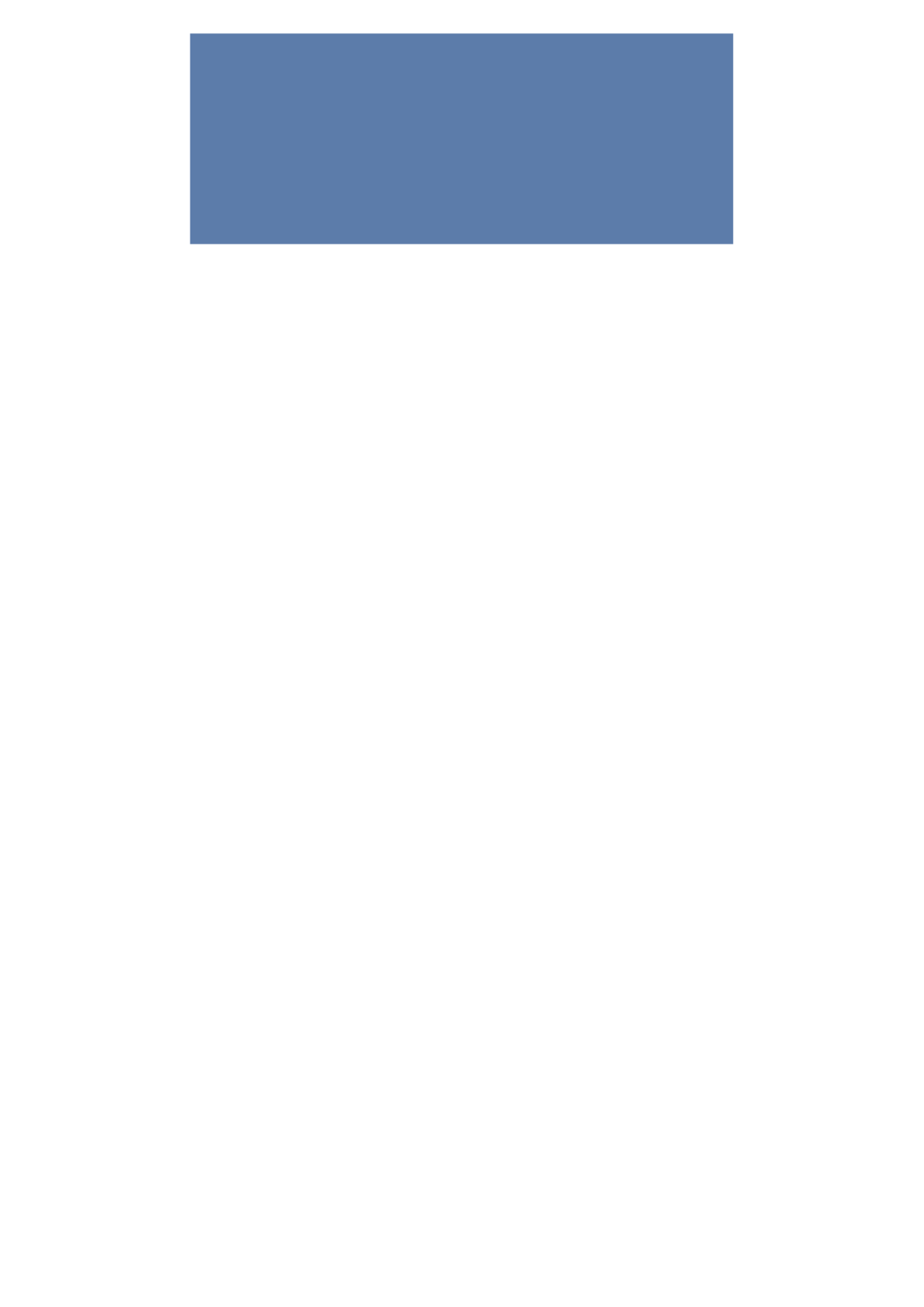 Andújar Hurtado, Juan Antonio. “La LCCI y las hipotecas de préstamos extranjeros”: El notario del siglo XXI: revista del Colegio Notarial de Madrid, Nº. 95, 2021, págs. 96-101. ARGELICH COMELLES, Cristina. “La imprecisión del vencimiento anticipado como exclusión de la mora del deudor por un incumplimiento relativo”: Revista Crítica de Derecho Inmobiliario, Año nº 97, Nº 783, 2021, págs. 555-569.Arnau Moya, Federico. “Inexistencia de retraso desleal en el ejercicio de la acción de reclamación de cantidades indebidamente cobradas. Comentario a la STS de España núm. 243/2019, de 24 abril 2019”: Actualidad jurídica iberoamericana, Nº. 12, 2020, págs. 832-845. Artíñano Marra, Pastora de “«Rebus sic stantibus» y su aplicación a los contratos en situación de crisis: Los retos de su regulación normativa”: Icade: Revista de la Facultad de Derecho, Nº 110, 2020 (Ejemplar dedicado a: Los retos de la COVID-19 para el derecho de los negocios).Bárcena Suárez, Nicolás. “La actividad notarial en los contratos de crédito inmobiliario: funciones y responsabilidad”: Revista de derecho privado, Año nº 105, Mes 1, 2021, págs. 25-42. Bartolomé Martín, Claire Murphy. “Derecho de acceso e información desestructurada: ¿acceso o exceso?”: Diario La Ley, Nº 9755, 2020. Bastidas Cid, Yasna Vanessa. “Pandemia, apps móviles de salud y protección de datos personales: Principios y buenas prácticas a la luz del reglamento general de protección de datos de la Unión Europea”: Informática y Derecho: Revista Iberoamericana de Derecho Informático (segunda época), Nº. 9, 2020 (Ejemplar dedicado a: Objetivos de desarrollo sostenible de la ONU. Derecho y transformación digital en contexto de pandemia), págs. 93-106. Bernabéu Pérez, Isaac Carlos. “La aprobación del remate y la identificación del adquirente”: Práctica de tribunales: revista de derecho procesal civil y mercantil, Nº. 147, 2020.BONETE SATORRE, Berta. “A vueltas con el desahucio y las últimas reformas con ocasión del SARS-CoV-2”: Diario La Ley, Nº 9767, 2021. Bueno Biot, Alvaro. “Cláusula rebus sic stantibus y bonos estructurados. Comentario a la STS de España núm. 5/2019, de 9 de enero”: Actualidad jurídica iberoamericana, Nº. 12, 2020, págs. 846-863. Caballero Trenado, Laura. “Cookies y consentimiento”: Revista Crítica de Derecho Inmobiliario, Año nº 96, Nº 781, 2020, págs. 3227-3239.Calero Olmos, Juan Bautista. “El papel del fiscal de consumo. Su actuación en el proceso civil en defensa de consumidores y usuarios”: RDUNED. Revista de derecho UNED, Nº. 26, 2020, págs. 49-75.Camacho Pereira, Consuelo. “Exclusión del derecho de desistimiento en contratos en línea con consumidores en caso de bienes desprecintados tras la entrega, no aptos para ser devueltos por razones de protección de la salud o higiene”: Revista chilena de derecho privado, Nº. 35 (Diciembre), 2020, págs. 81-116.Carrizo Aguado, David. “El transporte aéreo de pasajeros en clave internacional: reflexiones materiales y procesales en el arduo equilibrio contractual”: Revista de derecho del transporte: Terrestre, marítimo, aéreo y multimodal, Nº. 26, 2020, págs. 147-182. Castillo Martínez, Carolina del Carmen. “Algunas reflexiones acerca de la stjue de 9 de julio de 2020 sobre los pactos novatorios en materia de cláusulas suelo”: Revista Boliviana de Derecho, Nº. 31, 2021, págs. 132-159. Castillo Martínez, Carolina del Carmen. “Consideraciones sobre la cláusula irph a la luz de sus antecedentes y de la doctrina consolidada del tribunal de justicia de la union europea”: Revista Boliviana de Derecho, Nº. 31, 2021, págs. 504-549. Conrads Araya, Karl; Berner Zúñiga, Carlos. “Una mirada contemporánea a la revisión del contrato de suministro eléctrico ante eventos imprevistos”: Revista chilena de derecho privado, Nº. 34 (Julio), 2020, págs. 9-56.CRESPO MORA, Mª Carmen.  “La protección del consumidor de servicios jurídicos”: Revista de Derecho Civil, Vol. 8, Nº. 1 (enero-marzo), 2021, págs. 93-145. del Saz Domínguez, Lucía. “¿El Real Decreto-ley 37/2020 impide los desahucios durante el estado de alarma?”: Revista CESCO de Derecho de Consumo, Nº 37, 2021, págs. 1-11. Delagrange, Olivia; Montero García-Noblejas, Javier. “El efecto Covid-19 en los contratos de seguro”: Diario La Ley, Nº 9753, 2020. Díaz de Valdés Haase, Macarena. “Nulidad de cláusulas abusivas en reservas, promesas de compraventa y compraventas suscritas por consumidores de viviendas comercializadas en verde”: Revista chilena de derecho privado, Nº. 35 (Diciembre), 2020, págs. 273-285.DOMINGO MONFORTE, José. “Producto defectuoso. Responsabilidad del distribuidor. Productor aparente o por confusión o abuso de la personalidad jurídica”: Diario La Ley, Nº 9792, 2021. ESCUDERO MORATALLA, José Francisco; FERRER ADROHER, Mercè. “Negociación, solución de conflictos: conciliación, mediación…”: Diario La Ley, Nº 9794, 2021. Espín Alba, Isabel. “Contrato de suministro de contenidos y servicios digitales en la Directiva 2019/770/UE. Datos, consumidores y "prosumidores" en el Mercado Único Digital”: Revista de derecho privado, Año nº 104, Mes 6, 2020, págs. 3-38. Fajardo Martos, Paulino. “Los retos de la COVID-19 para el derecho de los negocios”: Icade: Revista de la Facultad de Derecho, Nº 110, 2020 (Ejemplar dedicado a: Los retos de la COVID-19 para el derecho de los negocios). Fernández-Reyes, Angel Valero. “Los problemas registrales derivados de la aplicación práctica de la STS de 11 de septiembre de 2019 sobre el vencimiento anticipado”: Derecho privado y Constitución, Nº 37, 2020. FERNÁNDEZ-SANCHO TAHOCES, Ana Suyapa. “La nueva oportunidad de la hipoteca inversa”: Revista Boliviana de Derecho, Nº. 31, 2021, págs. 160-207. Fetsyak, Ihor. “Contratos inteligentes: análisis jurídico desde el marco legal español”: Revista electrónica del Departamento de Derecho de la Universidad de La Rioja, REDUR, Nº. 18, 2020, págs. 197-236. Galván, Ezequiel Rodrigo. “El crédito y la financiación para consumo en el derecho argentino: situación de los consumidores y perspectivas ante el actual proceso de codificación” Revista de la Facultad de Derecho de México, Vol. 71, Nº. 279, 2, 2021 (Ejemplar dedicado a: Revista de la Facultad de Derecho de México), págs. 441-462. García-Chamón Cervera, Enrique. “El dies a quo del plazo de prescripción de la acción de restitución de los gastos indebidamente abonados por el prestatario-consumidor”: Práctica de tribunales: revista de derecho procesal civil y mercantil, Nº. 146, 2020, 5 págs.GÓMEZ ASENSIO, Carlos. “La Directiva (UE) 2019/1023 sobre marcos de reestructuración preventiva y su futura transposición al ordenamiento jurídico español”: Actualidad jurídica iberoamericana, Nº. 12, 2020, págs. 472-511.González Vaqué, Luis. “La normativa de la UE que prohíbe discriminar a los clientes que compran en línea: ¿cómo funciona el comercio electrónico transfronterizo?”: Revista CESCO de Derecho de Consumo, Nº 37, 2021, págs. 51-64.González-Meneses García-Valdecasas, Manuel. “El lado oscuro de las redes sociales”: El notario del siglo XXI: revista del Colegio Notarial de Madrid, Nº. 95, 2021, págs. 78-83. GUNNAR HORRACH ARMO, Josep. “La determinación de la ley aplicable a la responsabilidad de las plataformas de alojamiento vacacional atendiendo al principio del país de origen y a la libre prestación de servicios”: Bitácora Millennium DIPr: Derecho Internacional Privado, Nº. 13, 2021. Herbosa Martínez, Inmaculada. “La buena fe como criterio de integración y de corrección del contenido del contrato: protección de las expectativas legítimas en los contratos celebrados mediante condiciones generales”: Revista Crítica de Derecho Inmobiliario, Año nº 96, Nº 782, 2020, págs. 3303-3357.Herrero Urtueta, Eduardo. “La imprevisibilidad en la rebus sic stantibus a propósito de la Sentencia de la Audiencia Provincial de Barcelona 178/2020 de 22 de mayo”: Diario La Ley, Nº 9781, 2021.INOSTROZA ADASME, Sonia. “Notas sobre obligaciones de medios y resultado a propósito de la responsabilidad médica en cirugías estéticas en Chile. Una visión doctrinaria y jurisprudencial desde una perspectiva del Derecho Civil y Derecho Penal”: Revista de la Facultad de Derecho de México, Vol. 71, Nº. 279, 2, 2021 (Ejemplar dedicado a: Revista de la Facultad de Derecho de México), págs. 715-736. Jequier Lehuedé, Eduardo. “Sobre la arbitrabilidad del conflicto de consumo en Chile: Insumo básico para un replanteamiento estructural”: Revista chilena de derecho privado, Nº. 34 (Julio), 2020, págs. 57-92.Jiménez París, Teresa Asunción. “La suspensión del lanzamiento del deudor hipotecario: análisis de las reformas operadas por el Real Decreto Ley 6/2020, de 10 de marzo y de la reciente jurisprudencia de los Tribunales”: Revista Crítica de Derecho Inmobiliario, Año nº 96, Nº 782, 2020, págs. 3974-3992.Jiménez París, Teresa Asunción. “Moratoria hipotecaria, epidema del COVID-19 y estado de alarma”: Revista Crítica de Derecho Inmobiliario, Año nº 96, Nº 781, 2020, págs. 3206-3226.Juárez Torrejón, Ángel. “La responsabilidad directa del productor ante el consumidor: "dieselgate" (a propósito de la Sentencia del Tribunal Supremo 735/2020, de 11 de marzo)”: Revista Crítica de Derecho Inmobiliario, Año nº 96, Nº 781, 2020, págs. 3158-3187. Karrera Egialde, Mikel Mari. “Las cláusulas de extensión objetiva de la hipoteca: fundamento y alcance”: Revista Crítica de Derecho Inmobiliario, Año nº 97, Nº 783, 2021, págs. 65-133.Lacaba Sánchez, Fernando; Lacaba Lahoz, Anna. “La ejecución extrajudicial: un instrumento para desjudicializar más teórico que práctico”: Revista de Derecho vLex, Nº. 201, Febrero 2021. López y García de la Serrana, Javier. “Rebus sic stantibus y alquileres de locales de negocio o de industria: (Estudio de las resoluciones judiciales dictadas)”: Diario La Ley, Nº 9801, 2021. Marín López, Manuel Jesús. “Protección del consumidor por la pandemia del COVID-19: el art. 36 del RD-ley 11/2020 / Consumer protection within the COVID-19 pandemic: art.36 from RD-Law 11/2020”: Revista de Derecho Civil, Vol. 7, Nº. 5 (octubre-diciembre), 2020, págs. 1-39.Martín Fuster, José Manuel. “La apreciación de oficio de las consecuencias de la Nulidad. Comentario a la Cuestión prejudicial presentada por el TS en el Auto de 27 de noviembre de 2019”: Revista General de Derecho Procesal, Nº. 53, 2021.Martínez de Santos, Alberto. “La intervención de los servicios sociales en el lanzamiento”: Práctica de tribunales: revista de derecho procesal civil y mercantil, Nº. 147, 2020.Martínez de Santos, Alberto. “La preferencia del crédito hipotecario en el sobrante de una ejecución”: Práctica de tribunales: revista de derecho procesal civil y mercantil, Nº. 146, 2020, 12 págs.Martínez Gómez, Sheila. “Se reaviva el debate sobre la prescripción de la acción de restitución de los gastos hipotecarios tras la nota informativa del Ministerio de Consumo de 17.11.2020”: Revista CESCO de Derecho de Consumo, Nº 37, 2021, págs. 12-32.Martínez Sanz, Fernando. “Modificaciones en la obligación del deudor de solicitar el concurso y en materia de cumplimiento del convenio a causa del Covid-19”: Revista de derecho concursal y paraconcursal: Anales de doctrina, praxis, jurisprudencia y legislación, Nº. 34, 2021, págs. 89-100.Mendoza Alonzo, Pamela; Morales Ortiz, María Elisa. “Notas sobre el control de cláusulas abusivas entre empresarios. Una síntesis del modelo alemán”: Revista chilena de derecho privado, Nº. 34 (Julio), 2020, págs. 207-216.Minero Alejandre, Gemma. “¿Responsabilidad de Amazon por las ventas concertadas por terceros en su marketplace? Estudio de la cuestión a fecha de 2021 y perspectivas de futuro”: Revista CESCO de Derecho de Consumo, Nº 37, 2021, págs. 33-50.Miranda Serrano, Luis María. “El derecho de desistimiento en los contratos de consumo sobre contenidos digitales”: La Ley mercantil, Nº. 76 (enero), 2021. Montilla Arjona, Luis. “Armonización de nuestra Ley concursal 22/2003 con la Directiva UE 2019/1023, de 20 de junio de 2019, en materia de segunda oportunidad”: Revista General de Derecho Procesal, Nº. 53, 2021.Nieto Carol, Ubaldo. “Claves actuales de la denominada hipoteca inversa”: Actualidad jurídica iberoamericana, Nº. 12, 2020, págs. 364-407. PICÓ I JUNOY, Joan. “MASC y costas procesales en el futuro proceso civil: ¿La cuadratura del círculo?”: Diario La Ley, Nº 9801, 2021. QUESADA SÁNCHEZ, Antonio José. “La cesión de viviendas turísticas por habitaciones: situación legal en España y propuestas razonables”: Revista Crítica de Derecho Inmobiliario, Año nº 97, Nº 783, 2021, págs. 279-313.Rubí Navarrete, Jesús “El consentimiento informado para la utilización de cookies. Guía de la AEPD para su adaptación al Reglamento General de Protección de Datos”: Comunicaciones en propiedad industrial y derecho de la competencia, Nº. 91 (Septiembre-Diciembre), 2020, págs. 25-34. Ruiz Arranz, Antonio Ismael. “Una nueva concepción para la usura: Presupuestos y restitución”: Revista de Derecho Civil, Vol. 8, Nº. 1 (enero-marzo), 2021, págs. 181-242. SÁENZ DE JUBERA HIGUERO, Beatriz. “Acuerdos novatorios sobre cláusulas suelo y renuncia de acciones a la luz de la última doctrina del TJUE y del Tribunal Supremo”: Revista Crítica de Derecho Inmobiliario, Año nº 97, Nº 783, 2021, págs. 610-638. Sáenz de Jubera Higuero, Beatriz. “Nulidad por abusiva de la cláusula de gastos en préstamos hipotecarios: integración del contrato conforme al derecho nacional supletorio, prescripción de la acción de restitución y costas procesales (a propósito de la STJUE de 16 de julio de 2020 y la doctrina del Tribunal Supremo)”: Revista Crítica de Derecho Inmobiliario, Año nº 96, Nº 782, 2020, págs. 3911-3944.Sánchez García, Jesús M. “Auto TJUE de 3 de marzo de 2021: nuevo revés a la doctrina del TS sobre el control de transparencia en su sentencia de 11 de abril 2018 respecto de los acuerdos novatorios”: Revista de Derecho vLex, Nº. 202, Marzo 2021.Sánchez Pachón, Luis Ángel. “El problema de la exclusión de los créditos de derecho público del beneficio de la exoneración del pasivo insatisfecho en el Texto Refundido de la Concursal (Comentario al Auto del Juzgado de lo Mercantil nº 7 de Barcelona de 8 de septiembre de 2020)”: Revista de derecho concursal y paraconcursal: Anales de doctrina, praxis, jurisprudencia y legislación, Nº. 34, 2021, págs. 209-226.Santodomingo González, Alvaro Luis. “La segunda oportunidad y los créditos públicos en la Directiva 2019/1023”: Actualidad administrativa, Nº 2, 2021. Sanz Bayón, Pablo. “Análisis sobre la naturaleza jurídica de las criptomonedas y la regulación europea de los proveedores de servicios de cambio y de custodia de monederos electrónicos”: Revista de derecho bancario y bursátil, Año nº 39, Nº 160, 2020, págs. 69-110.Segarra Giménez, Guillermo. “Reflexiones sobre la regulación de los patrocinios en el Real Decreto 958/2020 de comunicaciones comerciales de las actividades de juego”: Diario La Ley, Nº 9758, 2020. Sendra Albiñana, Álvaro. “Segunda oportunidad, crédito público y Texto Refundido de la Ley Concursal, ¿ultra vires?”: Revista de derecho concursal y paraconcursal: Anales de doctrina, praxis, jurisprudencia y legislación, Nº. 34, 2021, págs. 173-184.Serrano de Nicolás, Ángel “Artículo 28 Ley Hipotecaria, sus vicisitudes históricas y sentido actual”: Revista de Derecho Civil, Vol. 8, Nº. 1 (enero-marzo), 2021, págs. 51-92. Serrano Rodríguez, Germán.  “¿Qué puede aportar el soft law a la protección de datos de carácter personal en el ámbito publicitario?”: Revista de Derecho Civil, Vol. 8, Nº. 1 (enero-marzo), 2021, págs. 295-298. Vázquez de Castro, E. y Estancona Pérez, A. A., Mecanismos de defensa del deudor hipotecario de vivienda, Thomson Reuters Aranzadi, Cizur Menor, 2021, 474 pgs (prólogo realizado por Carlos Ballugera Gómez). Vela Torres, Pedro José. “Nulidad de la cláusula que atribuía al consumidor el pago de todos los gastos del préstamo hipotecario y condena a la entidad bancaria a su reintegro”: Diario La Ley, Nº 9809, 2021.Vela Torres, Pedro José. “Préstamo hipotecario con consumidores: condena a entidad bancaria al pago de las costas de la primera instancia, pese a haberse allanado a la demanda, por desatender previamente una reclamación extrajudicial”: Diario La Ley, Nº 9815, 2021. Yáñez de Andrés, Aquilino. “Restitución de prestaciones en los contratos bancarios abusivos. Plazo de ejercicio”: Diario La Ley, Nº 9813, 2021. YÁÑEZ VIVERO, Fátima. “La exclusión de la vivienda habitual hipotecada en el plan de liquidación. Una creación judicial al margen de la ley y la necesidad de reactivar un derecho paraconcursal”: Revista de Derecho Civil, Vol. 8, Nº. 1 (enero-marzo), 2021, págs. 1-49. Si algún autor, profesional o investigador conoce la publicación de algún trabajo sobre Derecho y consumo, puede facilitarnos la referencia para publicarlo dentro del presente informe, en el periodo correspondiente.